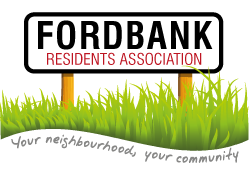 We will being serving light refreshments from 7-7.15pm and the meeting will commence at 7.20pm.AgendaMinutes of last meeting and matters arising.List of attendees.Please complete by road and please add email addresses where appropriate.Update from Treasurer.Social Event Suggestions – led by Social Secretary.Neighbours DayDidsbury Festival – Saturday 13th June 2015Didsbury Gardens – Sunday 14th June 11.30-5.30pm – 1 resident already involved.Didsbury Arts FestivalQuiz NightInvited Guest: Didsbury Good Neighbours. Presentation from Chair:Health UpdateNew Elected Post – Council Liaison OfficerPresentation from Secretary:Post BoxesDidsbury Village CleanDidsbury in Bloom – ways to supportFly TippingFord Lane Car ParkInvited Guests: Councillors Carl Ollerhead and David Ellison:Update on Local AreaInvited Guest: Councillor Jeff Smith:Update on MMU site, including the School.Date of next meeting. AOB.